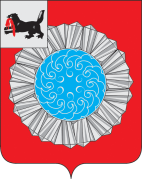 АДМИНИСТРАЦИЯ  МУНИЦИПАЛЬНОГО ОБРАЗОВАНИЯ  СЛЮДЯНСКИЙ РАЙОНП О С Т А Н О В Л Е Н И Е г. Слюдянкаот 11.12.2017 года № 679О муниципальном звене Слюдянского районатерриториальной подсистемы Иркутской областиединой государственной системы предупрежденияи ликвидации чрезвычайных ситуаций В соответствии с Федеральным законом от 21 декабря 1994 года № 68-ФЗ "О защите населения и территорий от чрезвычайных ситуаций природного и техногенного характера", постановлениями Правительства Российской Федерации от 30 декабря 2003 года № 794 "О единой государственной системе предупреждения и ликвидации чрезвычайных ситуаций", от 08 ноября 2013 года № 1007 "О силах и средствах единой государственной системы предупреждения и ликвидации чрезвычайных ситуаций", постановлением администрации Иркутской области от 25 августа 2008 года № 243-па "О территориальной подсистеме Иркутской области единой государственной системы предупреждения и ликвидации чрезвычайных ситуаций", руководствуясь статьями 7, 24, 38, 47 Устава муниципального образования Слюдянский район (новая редакция), зарегистрированного  постановлением  Губернатора Иркутской области №303-П  от 30 июня 2005г.,  регистрационный  №14-3,  ПОСТАНОВЛЯЮ:Утвердить Положение о муниципальном звене Слюдянского района территориальной подсистемы Иркутской области единой государственной системы предупреждения и ликвидации чрезвычайных ситуаций (Приложение №1).Утвердить состав и структуру сил постоянной готовности, муниципального звена Слюдянского района территориальной подсистемы Иркутской области единой государственной системы предупреждения и ликвидации чрезвычайных ситуаций (Приложение №2).Признать утратившим силу постановление администрации муниципального образования Слюдянский район от 29 августа 2013 года №1285 «Об утверждении положения о муниципальном звене территориальной подсистемы единой государственной системы предупреждения и ликвидации чрезвычайных ситуаций на территории муниципального образования Слюдянский район».Рекомендовать главам муниципальных образований Слюдянского района привести нормативно-правовые акты поселений о звеньях (городских, сельских поселений) территориальной подсистемы Иркутской области единой государственной системы предупреждения и ликвидации чрезвычайных ситуаций в соответствии с нормами Федерального законодательства, законодательства Иркутской области и настоящего постановления.Рекомендовать руководителям организаций расположенных на территории Слюдянского района, независимо от их организационно-правовых форм и форм собственности, разработать и утвердить положения, структуру, состав сил и средств объектовых звеньев муниципального звена.Разместить настоящее постановление на официальном сайте администрации муниципального образования Слюдянский район www.sludyanka.ru, в разделе «Муниципальные правовые акты».Общий контроль за исполнением постановления оставляю за собой.Мэр муниципального образования   Слюдянский район                                                                                                А.Г. Шульц Приложение № 1к постановлению администрации муниципального образования Слюдянский район от 11.12.2017 г. № 679Положение 
о муниципальном звене Слюдянского района территориальной подсистемы Иркутской области единой государственной системы предупреждения и ликвидации чрезвычайных ситуаций I. ОБЩИЕ ПОЛОЖЕНИЯ1. Настоящее Положение определяет порядок организации, функционирования муниципального звена Слюдянского района территориальной подсистемы Иркутской области единой государственной системы предупреждения и ликвидации чрезвычайных ситуаций (далее -  муниципальное звено Слюдянского района ТП РСЧС).2. Муниципальное звено Слюдянского района ТП РСЧС объединяет органы управления, силы и средства органов местного самоуправления Слюдянского района и организаций, в полномочия которых входит решение вопросов в области защиты населения и территорий от чрезвычайных ситуаций, и осуществляет свою деятельность в целях выполнения задач, предусмотренных Федеральным законом Российской Федерации от 21 декабря 1994 года № 68-ФЗ «О защите населения и территорий от чрезвычайных ситуаций природного и техногенного характера».Муниципальное звено Слюдянского района ТП РСЧС действует на муниципальном и объектовом уровнях. Состоит из звеньев городских и сельских поселений Слюдянского района.II. ОРГАНЫ УПРАВЛЕНИЯ МУНИЦИПАЛЬНОГО ЗВЕНА СЛЮДЯНСКОГО РАЙОНА ТП РСЧС3. Координационными органами муниципального звена Слюдянского района ТП РСЧС являются:а) на муниципальном уровне – комиссия по предупреждению и ликвидации чрезвычайных ситуаций и обеспечению пожарной безопасности муниципального образования Слюдянский район (далее - КЧС и ОПБ района), комиссии по предупреждению и ликвидации чрезвычайных ситуаций и обеспечению пожарной безопасности органов местного самоуправления поселений (далее - КЧС и ОПБ поселений) в пределах территории поселений;б) на объектовом уровне - комиссии по предупреждению и ликвидации чрезвычайных ситуаций и обеспечению пожарной безопасности организации (далее - КЧС и ОПБ организации);в) компетенция КЧС и ОПБ района, КЧС и ОПБ поселений, организаций, а также порядок принятия решений определяется в положениях о них или решениях об их образовании.4. Постоянно действующими органами управления муниципального звена Слюдянского района ТП РСЧС являются:а) на уровне муниципального района – Управление по делам гражданской обороны, чрезвычайных ситуаций и мобилизационной работе администрации муниципального образования Слюдянский район (далее – Управление по делам ГО, ЧС и МР администрации муниципального района). Компетенция и полномочия Управления по делам ГО, ЧС и МР администрации муниципального района определяются положением об Управлении по делам ГО, ЧС и МР администрации муниципального района;б) на объектовом уровне - структурное подразделение организации или должностное лицо, уполномоченное на решение задач в области защиты населения и территорий от чрезвычайных ситуаций и (или) гражданской обороны.в) для осуществления экспертной поддержки в области защиты населения и территории муниципального образования Слюдянский район от чрезвычайных ситуаций, обеспечения пожарной безопасности, безопасности людей на водных объектах при постоянно действующих органах управления муниципального звена Слюдянского района ТП РСЧС могут создаваться экспертные советы.5. Органами повседневного управления муниципального звена Слюдянского района ТП РСЧС являются: а)  на муниципальном уровне - Единая дежурно-диспетчерская служба муниципального образования Слюдянский район (далее - ЕДДС);б) на объектовом уровне - дежурно-диспетчерские службы организаций (объектов) расположенных на территории Слюдянского района.Компетенция и полномочия органов повседневного управления на муниципальном уровне определяются положением о ЕДДС.Компетенция и полномочия органов повседневного управления на объектовом уровне определяются соответствующими положениями о них или уставами указанных органов.III. СИЛЫ И СРЕДСТВА МУНИЦИПАЛЬНОГО ЗВЕНА СЛЮДЯНСКОГО РАЙОНА ТП РСЧС6. В состав сил и средств каждого уровня муниципального звена Слюдянского района ТП РСЧС входят силы и средства постоянной готовности, предназначенные для оперативного реагирования на чрезвычайные ситуации и проведения работ по их ликвидации (далее - силы постоянной готовности).Основу сил постоянной готовности составляют аварийно-спасательные службы, аварийно-спасательные формирования, иные службы и формирования, оснащенные специальной техникой, оборудованием, снаряжением, инструментом, материалами с учетом обеспечения проведения аварийно-спасательных и других неотложных работ в зоне чрезвычайной ситуации в течение не менее 3 суток.7. Перечень сил постоянной готовности ТП РСЧС Иркутской области утвержден Правительством Иркутской области.8. Состав и структуру сил постоянной готовности определяют создающие их органы местного самоуправления, организации и общественные объединения исходя из возложенных на них задач по предупреждению и ликвидации чрезвычайных ситуаций.9. Привлечение аварийно-спасательных служб и аварийно-спасательных формирований к ликвидации чрезвычайных ситуаций осуществляется в соответствии с планами действий по предупреждению и ликвидации чрезвычайных ситуаций на обслуживаемых указанными службами и формированиями объектах и территориях.IV. УПРАВЛЕНИЕ И ИНФОРМАЦИОННОЕ ОБЕСПЕЧЕНИЕ МУНИЦИПАЛЬНОГО ЗВЕНА СЛЮДЯНСКОГО РАЙОНА ТП РСЧС10. Информационное обеспечение муниципального звена Слюдянского района ТП РСЧС осуществляется с использованием автоматизированной информационно-управляющей системы, представляющей собой совокупность технических систем, средств связи и оповещения, автоматизации и информационных ресурсов, обеспечивающей обмен данными, подготовку, сбор, хранение, обработку, анализ и передачу информации.11. Для приема сообщений о чрезвычайных ситуациях на территории Слюдянского района, в том числе вызванных пожарами, используются единый номер вызова экстренных оперативных служб "112", телефонный номер приема сообщений о пожарах и чрезвычайных ситуациях ЕДДС "8(39544) 51-001", "8(39544) 53-074".12. Сбор и обмен информацией в области защиты населения и территорий от чрезвычайных ситуаций и обеспечения пожарной безопасности осуществляется администрацией муниципального образования Слюдянский район, администрациями поселений и организациями в порядке, установленном действующим законодательством Российской Федерации, Иркутской области, муниципального образования Слюдянский район.V. ФУНКЦИОНИРОВАНИЕ ОРГАНОВ УПРАВЛЕНИЯ И СИЛ МУНИЦИПАЛЬНОГО ЗВЕНА СЛЮДЯНСКОГО РАЙОНА ТП РСЧС13. Проведение мероприятий по предупреждению и ликвидации чрезвычайных ситуаций в рамках муниципального звена Слюдянского района ТП РСЧС осуществляется на основе плана действий по предупреждению и ликвидации чрезвычайных ситуаций муниципального образования Слюдянский район и организаций.14. При отсутствии угрозы возникновения чрезвычайных ситуаций на объектах, территориях или акваториях органы управления и силы муниципального звена Слюдянского района ТП РСЧС функционируют в режиме повседневной деятельности.15. В случае угрозы возникновения чрезвычайной ситуации, решением мэра муниципального образования Слюдянский район, глав городских поселений Слюдянского района и руководителей организаций, на территории которых могут возникнуть или возникли чрезвычайные ситуации, либо к полномочиям которых отнесена ликвидация чрезвычайных ситуаций, для органов управления и сил муниципального звена Слюдянского района ТП РСЧС может устанавливаться один из следующих режимов функционирования:а) режим повышенной готовности - при угрозе возникновения чрезвычайных ситуаций;б) режим чрезвычайной ситуации - при возникновении и ликвидации чрезвычайных ситуаций.16. Решением о введении для органов управления и сил муниципального звена Слюдянского района ТП РСЧС режима повышенной готовности или режима чрезвычайной ситуации определяются:а) обстоятельства, послужившие основанием для введения режима повышенной готовности или режима чрезвычайной ситуации;б) границы территории, на которой может возникнуть чрезвычайная ситуация, или границы зоны чрезвычайной ситуации;в) силы и средства, привлекаемые к проведению мероприятий по предупреждению и ликвидации чрезвычайной ситуации;г) перечень мер по обеспечению защиты населения от чрезвычайной ситуации или организации работ по ее ликвидации;д) должностные лица, ответственные за осуществление мероприятий по предупреждению чрезвычайной ситуации, или руководитель ликвидации чрезвычайной ситуации.17. Мэр муниципального образования Слюдянский район, главы городских поселений и руководители организаций должны информировать население через средства массовой информации и по иным каналам связи о введении на конкретной территории соответствующих режимов функционирования органов управления и сил муниципального звена Слюдянского района ТП РСЧС, а также о мерах по обеспечению безопасности населения.18. При устранении обстоятельств, послуживших основанием для введения на соответствующих территориях режима повышенной готовности или режима чрезвычайной ситуации, мэр муниципального образования Слюдянский район, главы городских поселений и руководители организаций отменяют установленные режимы функционирования органов управления и сил муниципального звена Слюдянского района ТП РСЧС.19. В режиме функционирования повседневной деятельности, повышенной готовности и режиме чрезвычайной ситуации органы управления и силы муниципального звена Слюдянского района ТП РСЧС осуществляют основные мероприятия в соответствии с действующим законодательством Российской Федерации.20. Режим повышенной готовности для органов управления и сил муниципального звена Слюдянского района ТП РСЧС устанавливается при введении режима чрезвычайного положения по следующим обстоятельствам:а) попытки насильственного изменения конституционного строя Российской Федерации, захвата или присвоения власти;б) вооруженный мятеж, массовые беспорядки, террористические акты;в) блокирование или захват особо важных объектов или отдельных местностей;г) подготовка и деятельность незаконных вооруженных формирований;д) межнациональные, межконфессиональные и региональные конфликты, сопровождающиеся насильственными действиями, создающие непосредственную угрозу жизни и безопасности граждан, нормальной деятельности органов государственной власти и органов местного самоуправления.21. В режиме чрезвычайного положения органы управления и силы муниципального звена Слюдянского района ТП РСЧС функционируют с учетом особого правового режима деятельности органов местного самоуправления и организаций.22. Режим чрезвычайной ситуации для органов управления и сил муниципального звена Слюдянского района ТП РСЧС устанавливается при введении чрезвычайного положения по следующим обстоятельствам: чрезвычайные ситуации природного и техногенного характера, чрезвычайные экологические ситуации, в том числе эпидемии и эпизоотии, возникшие в результате аварий, опасных природных явлений, катастроф, стихийных и иных бедствий, повлекшие (могущие повлечь) человеческие жертвы, нанесение ущерба здоровью людей и окружающей природной среде, значительные материальные потери и нарушение условий жизнедеятельности населения и требующие проведения масштабных аварийно-спасательных и других неотложных работ.23. При введении режима чрезвычайной ситуации в зависимости от последствий чрезвычайной ситуации, привлекаемых для предупреждения и ликвидации чрезвычайной ситуации сил и средств единой системы, классификации чрезвычайных ситуаций и характера развития чрезвычайной ситуации, а также от других факторов, влияющих на безопасность жизнедеятельности населения и требующих принятия дополнительных мер по защите населения и территорий от чрезвычайной ситуации, мэр муниципального образования Слюдянский район, главы городских поселений и руководители организаций, на территории которых могут возникнуть или возникли чрезвычайные ситуации, устанавливают один из следующих уровней реагирования на чрезвычайную ситуацию (далее - уровень реагирования):а) местный уровень реагирования;б) объектовый уровень реагирования.24. При введении режима повышенной готовности или чрезвычайной ситуации, а также при установлении уровня реагирования для органов управления и сил муниципального звена Слюдянского района ТП РСЧС должностные лица, установленные в разделе V пункт 15 настоящего Положения, могут определять руководителя работ по ликвидации чрезвычайной ситуации, и принимать дополнительные меры по защите населения и территорий от чрезвычайных ситуаций:а) ограничивать доступ людей и транспортных средств на территорию, на которой существует угроза возникновения чрезвычайной ситуации, а также в зону чрезвычайной ситуации;б) определять порядок разбронирования резервов материальных ресурсов, находящихся в зоне чрезвычайной ситуации;в) определять порядок использования транспортных средств, средств связи и оповещения, а также иного имущества администрации муниципального района, поселений и организаций;г) приостановить деятельность организации, оказавшейся в зоне чрезвычайной ситуации, если существует угроза безопасности жизнедеятельности работников данной организации и иных граждан, находящихся на ее территории;д) осуществлять меры, обусловленные развитием чрезвычайной ситуации, не ограничивающие прав и свобод человека и гражданина и направленные на защиту населения и территорий от чрезвычайной ситуации, создание необходимых условий для предупреждения и ликвидации чрезвычайной ситуации и минимизации ее негативного воздействия.Порядок реализации и отмены указанных дополнительных мер по защите населения и территорий от чрезвычайных ситуаций определяется Министерством Российской Федерации по делам гражданской обороны, чрезвычайным ситуациям и ликвидации последствий стихийных бедствий.25. При отмене режима повышенной готовности или чрезвычайной ситуации, а также при устранении обстоятельств, послуживших основанием для установления уровня реагирования, должностными лицами, установленными в разделе V пункт 15 настоящего Положения, отменяются установленные уровни реагирования.VI. ЛИКВИДАЦИЯ ЧРЕЗВЫЧАЙНЫХ СИТУАЦИЙ26. Ликвидация чрезвычайных ситуаций:а) локального характера осуществляется силами и средствами организаций, оказавшихся в зоне чрезвычайной ситуации;б) муниципального характера осуществляется силами и средствами органов местного самоуправления, оказавшихся в зоне чрезвычайной ситуации.При недостаточности указанных сил и средств, привлекаются в установленном порядке силы и средства органов исполнительной власти Иркутской области, федеральных органов исполнительной власти.27. Руководство силами и средствами, привлеченными к ликвидации чрезвычайных ситуаций, и организацию их взаимодействия осуществляют руководители ликвидации чрезвычайных ситуаций.Руководители ликвидации чрезвычайных ситуаций по согласованию с администрацией муниципального образования Слюдянский район и организациями, на территориях которых возникла чрезвычайная ситуация, устанавливают границы зон чрезвычайной ситуации, порядок и особенности действий по ее локализации, а также принимают решения по проведению аварийно-спасательных и других неотложных работ.Решения руководителей ликвидации чрезвычайных ситуаций являются обязательными для всех граждан и организаций, находящихся в зоне чрезвычайной ситуации, если иное не предусмотрено законодательством Российской Федерации.28. Руководители аварийно-спасательных служб и аварийно-спасательных формирований, прибывшие в зоны чрезвычайных ситуаций первыми, принимают полномочия руководителей ликвидации чрезвычайных ситуаций и исполняют их до прибытия руководителей ликвидации чрезвычайных ситуаций, определенных мэром муниципального образования Слюдянский район, главами городских поселений или руководителями организаций, к полномочиям которых отнесена ликвидация чрезвычайных ситуаций.VII. СОЗДАНИЕ И ИСПОЛЬЗОВАНИЕ РЕЗЕРВОВ ФИНАНСОВЫХИ МАТЕРИАЛЬНЫХ РЕСУРСОВ ДЛЯ ЛИКВИДАЦИИ ЧРЕЗВЫЧАЙНЫХ СИТУАЦИЙ29. Для ликвидации чрезвычайных ситуаций на территории Слюдянского района создаются и используются резервы финансовых и материальных ресурсов администрации муниципального образования Слюдянский район, поселений и организаций.30. Порядок создания, использования и восполнения резервов финансовых и материальных ресурсов определяется законодательством Российской Федерации, законодательством Иркутской области и нормативно правовыми актами администрации муниципального образования Слюдянский район, администраций поселений и организаций.VIII. ФИНАНСОВОЕ ОБЕСПЕЧЕНИЕ ФУНКЦИОНИРОВАНИЯ МУНИЦИПАЛЬНОГО ЗВЕНА СЛЮДЯНСКОГО РАЙОНА ТП РСЧС 31. Финансовое обеспечение функционирования муниципального звена Слюдянского района ТП РСЧС и мероприятий по предупреждению и ликвидации чрезвычайных ситуаций осуществляется за счет средств соответствующих бюджетов и собственников (пользователей) имущества.32. Организации всех форм собственности участвуют в ликвидации чрезвычайных ситуаций за счет собственных средств.И.о. начальника Управления по делам ГО, ЧС и МРадминистрации муниципального образованияСлюдянский район                                                                                         Т.А. ГоловановаПриложение № 2к постановлению администрации муниципального образования Слюдянский район от 11.12.2017 г. № 679Состав и структура сил постоянной готовности муниципального звена Слюдянского района территориальной подсистемы Иркутской области единой государственной системы предупреждения и ликвидации чрезвычайных ситуацийИ.о. начальника Управления по делам ГО, ЧС и МРадминистрации МО Слюдянский район                                                           Т.А. Голованова№ п/пНаименованиеЧисленность личного составаТехникаСилы и средства наблюдения и лабораторного контроляСилы и средства наблюдения и лабораторного контроляСилы и средства наблюдения и лабораторного контроляСилы и средства наблюдения и лабораторного контроля1Байкальский инспекторский участок ФКУ «Центр ГИМС МЧС России по Иркутской области»562Слюдянский филиал ОГБУ «Ангарская станция по борьбе с болезнями животных»613Группа санитарно-эпидемиологической разведки Управления Роспотребнадзора по Иркутской области61Силы и средства ликвидации чрезвычайных ситуацийСилы и средства ликвидации чрезвычайных ситуацийСилы и средства ликвидации чрезвычайных ситуацийСилы и средства ликвидации чрезвычайных ситуаций4ОМВД России по Слюдянскому району2855Слюдянский линейный отдел полиции716СМП ОГБУЗ «Слюдянская районная больница»2277ПСЧ-52 ФГКУ «3 отряд ФПС по Иркутской области»4748ПСЧ-53 ФГКУ «3 отряд ФПС по Иркутской области»4539ПЧ-141 п. Култук Усольского филиала ОГБУ «Пожарно-спасательная служба Иркутской области»36410ПЧ-142 ОГБУ «Пожарно-спасательная служба Иркутской области»11311Южный поисково-спасательный отряд ОГБУ «Пожарно-спасательная служба Иркутской области»10612Слюдянское поисково-спасательное подразделение ФГКУ «Байкальский поисково-спасательный отряд МЧС России»211513ОГУЭП «Облкоммунэнерго» филиал «Иркутские электрические сети» Слюдянские РЭС 5614ОГУЭП «Облкоммунэнерго» филиал «Иркутские электрические сети» Байкальские РЭС 5615Подрядная организация ООО «ЗБСМ МК-162» ФКУ Упрдор «Прибайкалье»5516ООО «Статуссиб»451717Байкальское лесничество ФГБУ «Заповедное Прибайкалье»6418Маритуйское лесничество ФГБУ «Заповедное Прибайкалье»10719Территориальное управление министерства лесного комплекса Иркутской области по Слюдянскому лесничеству Формируется на пожароопасный сезонФормируется на пожароопасный сезон20ОГАУ «Региональный лесопожарный центр Иркутской области»Формируется на пожароопасный сезонФормируется на пожароопасный сезон21Байкальский центр по гидрометеорологии и мониторингу окружающей среды - филиал ФГБУ «Иркутское управление по гидрометеорологии и мониторингу окружающей среды»5022Слюдянский ЛТЦ Иркутского филиала ПАО «Ростелеком»172